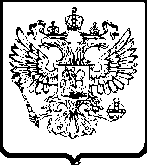 ПРИКАЗ25 февраля 2022 года                                                                                    № ____О начале формирования Общественного совета при Хакасском УФАС России в связи с истечением полномочий ранее созданного Общественного советаВ соответствии с приказом ФАС России от 25.10.2021 № 1168/21 «О внесении изменений в приказ ФАС России от 15.02.2021 № 109/21 «Об утверждении положения об Общественном совете при территориальном органе Федеральной антимонопольной службы»п р и к а з ы в а ю:Приступить к формированию Общественного совета при Хакасском УФАС России в связи с истечением срока полномочий ранее действовавшего.Начать конкурсные процедуры по формированию Общественного совета при Хакасском УФАС России совместно с Общественной палатой РХ.Разместить на официальном сайте информацию о начале процедуры формирования нового состава Общественного совета при Хакасском УФАС России.Назначить ответственным секретарем Общественного совета при Хакасском УФАС России заместителя руководителя Хакасского УФАС России Ольгу Владимировну Широкову.3. Контроль исполнения настоящего приказа оставляю за собой.Руководитель управления                                                                 К.А. ЛебедеваУПРАВЛЕНИЕ ФЕДЕРАЛЬНОЙ АНТИМОНОПОЛЬНОЙ СЛУЖБЫПО РЕСПУБЛИКЕ ХАКАСИЯ